INDICAÇÃO Nº 7777/2017Sugere ao Poder Executivo Municipal que proceda a troca de lâmpada na Rua Ignácia Pinto de Campos defronte o Bloco 125, próximo à rua sem saída entre os números 175 e 105 no Conj. Hab. Roberto Romano. (A)Excelentíssimo Senhor Prefeito Municipal, Nos termos do Art. 108 do Regimento Interno desta Casa de Leis, dirijo-me a Vossa Excelência para sugerir ao setor competente que proceda a troca de lâmpada na Rua Ignácia Pinto de Campos defronte o Bloco 125, próximo à rua sem saída entre os números 175 e 105 no Conj. Hab. Roberto Romano.Justificativa:Fomos procurados por munícipes solicitando essa providencia, pois, da forma que se encontra o local está escuro causando transtornos e insegurança.Plenário “Dr. Tancredo Neves”, em 09 de Outubro de 2017.José Luís Fornasari                                                  “Joi Fornasari”                                                    - Vereador -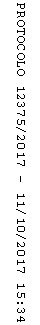 